Филиал муниципального автономного общеобразовательного учреждения«Прииртышская средняя общеобразовательная школа» - «Полуяновская средняя общеобразовательная школа»РАБОЧАЯ ПРОГРАММАкурса внеурочной деятельности «Люблю тебя, мой край родной»для 5 -7 классовна 2019 -2020 учебный годПланирование составлено в соответствиис ФГОС ОООСоставитель программы: Старикова Ирина ДмитриевнаУчитель истории Высшая квалификационная категория д. Полуянова 2019Результаты освоения курса внеурочной деятельности «Люблю тебя, мой край родной» Личностными результатами изучения курса краеведческого кружка «Люблю тебя, мой край родной» является формирование следующих умений: • Оценивать жизненные ситуации (поступки людей) с точки зрения общепринятых норм и ценностей. • В предложенных ситуациях, опираясь на общие для всех простые правила поведения, делать выбор, какой поступок совершить. Метапредметные: • Определять цель деятельности на занятии с помощью учителя и самостоятельно. • Высказывать свою версию, пытаться предлагать способ её проверки • Определять успешность выполнения своего задания в диалоге с учителем. Познавательные УУД: • Ориентироваться в своей системе знаний: понимать, что нужна дополнительная информация (знания) для решения учебной задачи • Делать предварительный отбор источников информации для решения учебной задачи. • Добывать новые знания: находить необходимую информацию • Добывать новые знания: извлекать информацию, представленную в разных формах (текст, таблица, схема, иллюстрация и др.). • Перерабатывать полученную информацию: наблюдать и делать самостоятельные выводы. Коммуникативные УУД: • Донести свою позицию до других: оформлять свою мысль в устной и письменной речи (на уровне одного предложения или небольшого текста). • Слушать и понимать речь других. • Вступать в беседу на занятии и в жизни. Предметными результатами изучения курса краеведческого кружка «Мой родной край» является формирование следующих умений:• Узнавать о жизни людей из исторических текстов, документов, карты и делать выводы; • Учиться объяснять своё отношение к родным и близким людям, к прошлому и настоящему своей Родины; • Оценивать правильность поведения людей в природе.                                Содержание  курса внеурочной деятельностиВведение (1 час) Краеведение- наука о родном крае.Моя семья (3 часа) Я и моё имя. Корни моей семьи. Моя родословная. Наша дружная семья. Традиции моей семьи. Профессии в моей семье. Творческий конкурс «Старая фотография рассказала…» Наша школа (5 часов) «Почему школа называется школой». Экскурсия по школе. Знакомство с историей возникновения школы. Школьный архив. Судьбы выпускников. Сбор интересного материала о выпускниках своей школы. Гордость школы. Традиции школы. Мой край на карте Родины (3 часа) Россия - Родина моя. Символы государства – герб и флаг. Гимн России. Работа с географической картой России. Тюменская область – частица России. Флаг, герб, гимн Тюменской области, Тобольского района.  Моя малая Родина – Полуянова. Природа нашего края ( 9 часов) Климат. Сезонные изменения погоды в Тобольском районе. Растительный мир Тобольского района. Лиственные и хвойные деревья региона. Лекарственные растения нашего края. Культурные растения (садовые деревья, кустарники, травянистые растения) нашего региона. Птицы родного края. Охранять природу – значит охранять Родину. Заказник Тобольского района (виртуальная экскурсия). Какие животные нашего края занесены в Красную книгу? Знакомство с понятиями «река», «озеро», «болото». Экскурсия в краеведческий музей. Итоговая конференция. Творческие работы учащихся на тему «Мой край родной». Экскурсия на реки малой родины. Деревня, в которой я живу (5 часов) Деревня, в которой я живу. Экскурсия в краеведческий музей. Знакомство с  историей возникновения родной деревни. Работа с документами по истории родной деревни. Экскурсия по Полуяновскому поселению. Беседа со старожилами об истории. Особенности хозяйственной деятельности, быта и культуры родной деревни. Мой край родной (8 часов) Культура и быт родного края. Народы родного края. Изучение народных обрядов, обычаев, традиций, праздников. Одежда народов родного края, народные костюмы, головные уборы и украшения. Тематическое планирование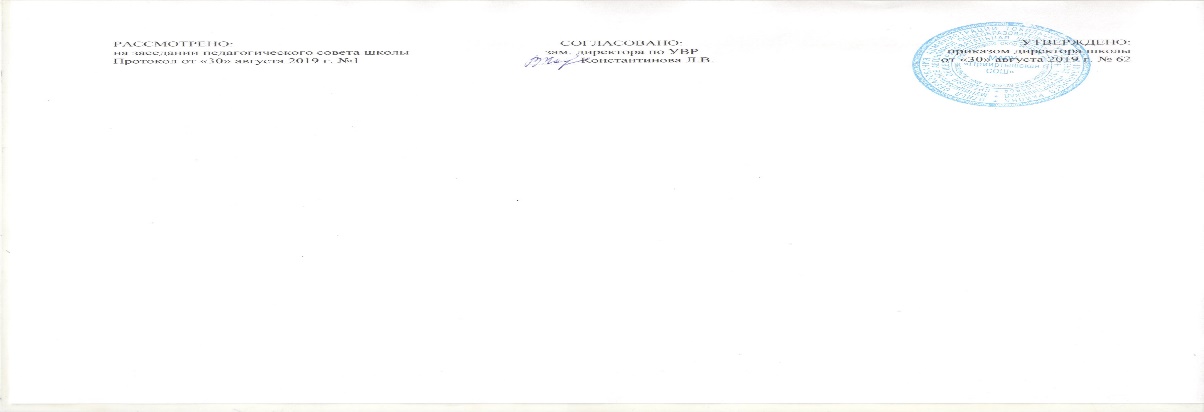 Раздел (тема)Количество часовВведение 1Моя семья 3Я и моё имя. Корни моей семьиМоя родословная. Наша дружная семья. Традиции моей семьи. Профессии в моей семьеНаша школа 5Экскурсия по школеИстория возникновения школы. ВыпускникиСбор интересного материала о выпускниках своей школы.. Гордость школыТрадиции школы.Мой край на карте родины3Россия - Родина моя. Символы государства – герб и флаг. Гимн России. Работа с географической картой России. Тобольского района.  Тюменская область – частица России. Флаг, герб, гимн Тюменской области,Моя малая Родина – Полуянова.Природа нашего края9Климат. Сезонные изменения погоды в Тобольском районе.. Растительный мир Тобольского района. Лиственные и хвойные деревья регионаПтицы родного краяЛекарственные растения нашего края. Культурные растения (садовые деревья, кустарники, травянистые растения) нашего региона.Охранять природу – значит охранять Родину. Заказник Тобольского района (виртуальная экскурсия).Какие животные нашего края занесены в Красную книгу?Знакомство с понятиями «река», «озеро», «болото».Экскурсия в краеведческий музей.Итоговая конференция. Творческие работы учащихся на тему «Мой край родной». Экскурсия на реки малой родины. Деревня, в которой я живу5Деревня, в которой я живу.. Знакомство с историей возникновения родной деревни. Работа с документами по истории родной деревни.Экскурсия в краеведческий музейЭкскурсия по Полуяновскому поселению. Беседа со старожилами об истории.Особенности хозяйственной деятельности, быта и культуры родной деревни. Мой край родной8Культура и быт родного края.. Культура и быт родного края.. Народы родного краяНароды родного краяИзучение народных обрядов, обычаев, традиций, праздников.Изучение народных обрядов, обычаев, традиций, праздников.Одежда народов родного края, народные костюмы, головные уборы и украшения.Одежда народов родного края, народные костюмы, головные уборы и украшения.Итого: 34